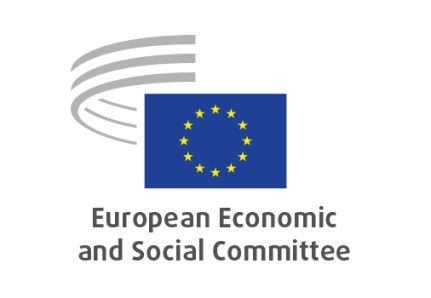 Public Hearing on A Union of equality: EU anti-racism action plan 2020-2025Via Interactio, online platformThursday, 18.03.2021 from 10:00 to 13:00AgendaParticipants can speak and listen to EN and PT9:30-10:00Log on to platform / Interactio testing for speakers.10:00-10:20Welcome and introductionMs Helena DE FELIPE LEHTONEN, EESC Study Group President.Introduction by Mr Cristian PÎRVULESCU, EESC Rapporteur.10:20-11:15	Panel I: Racism and racial discrimination – the state of play at EU levelmoderator: Ms Helena DE FELIPE LEHTONEN, EESC Study Group PresidentMr Thibault Balthazar, Secretariat-General, Equality task force, European CommissionMs Joanna GOODEY, Head of Unit for Research and Data, Fundamental Rights Agency (FRA) Ms Maria Daniella Marouda, Chair, European Commission against Racism and Intolerance (ECRI)Ms Aleksandra WESOŁY, Unit D3 "Prevention of radicalization", DG HOME, European Commission11:15-11:45Break11:45-12:45Panel II: How to achieve an effective and sustainable action plan – further perspectives moderator: Ms Helena DE FELIPE LEHTONEN, EESC Study Group PresidentMs Yoomi Renström, rapporteur for the EU anti-racism action plan, CoR Mr Csaba Asztalos, President, Romanian Council for the Combatting of Discrimination Ms Marie Mescam, SOS RacismeMs Juliana Wahlgren, Senior Advocacy Officer, ENAR12:45-13:00Closing remarks Mr Cristian PÎRVULESCU, EESC Rapporteur 